お弁当のご案内です！！今年も「会津若松葵ライオンズクラブ杯ドッジボール大会」で名物ジャンボ海老・旨いとんかつでお馴染みの「まるやま会津門田店」にお弁当をお願いしました。つきましては、下記「注文書」にご記入の上、１２月１４日（土）までに　ＦＡＸ　または　メールでご連絡いただければ幸いです。　Ａ：とん勝つ弁当　　　￥７００（税込）　　　海老フライとヒレかつのお弁当です。　Ｂ：ドッジ弁当　　　　￥６００（税込）　　　会津名物ソースかつ丼です。Ｃ：限定ごちそうミックス弁当　　　￥１，５００（税込）　　　ドッジ限定メニューでお得です。（海老、ヒレ、ロースかつ）今年はＡ、Ｂ、Ｃの３種類です。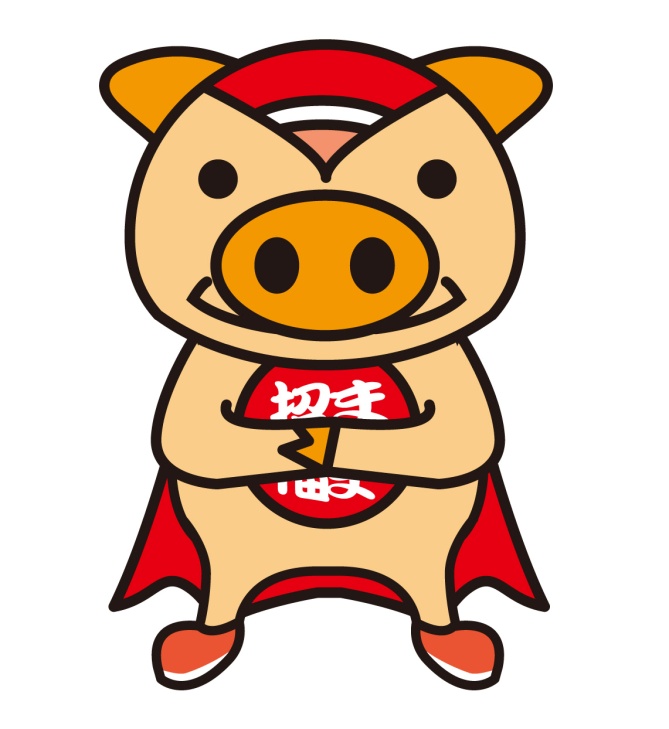 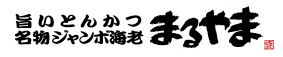 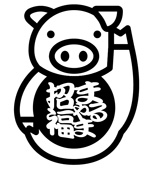 